Beste ouders,Iedere week krijgt u een overzicht van het reilen en zeilen in De Leerboom. Uitstappen, zwembeurten, bibbezoeken, vrije dagen, oudercontacten, rapporten, … worden allemaal nog eens in een overzicht op onze schoolwebsite en facebookpagina geplaatst. Deze iedere vrijdag online geraadpleegd kunnen worden.Maandag 21 september 2020Dinsdag 22 september 2020Wielrennen Halle – Anzegem: De stad voorziet verkeersoverlast en parkeerhinder. Vertrek tijdig!Woensdag 23 september 2020Bubbelloop: De scholenveldloop kan helaas dit schooljaar wegens corona niet doorgaan daarom organiseren wij tijdens de LO-lessen een loopwedstrijd waarbij de leerlingen binnen de eigen klas het tegen elkaar opnemen. Supporters zijn NIET toegestaan!Juf Jessy (L1L) zal afwezig zijn tot en met vrijdag 2 oktober. De klas wordt overgenomen door juf Silke.Donderdag 24 september 2020L5: Uitstap naar het Dinomuseum te Brussel.Vrijdag 25 september 2020L4 & L6 gaan zwemmen! Vergeet de zwemzak niet mee te geven aan uw zoon/dochter.VariaDe opvang start ’s morgens om 7u en staan de opvangjuffen van Infano voor jullie klaar. Vanaf 8u25 nemen de juffen/meesters het op de speelplaats over. De kleuters en leerlingen van het eerste leerjaar worden om 8u15 naar de speelplaats aan de nieuwbouw begeleid. De leerlingen van het eerste leerjaar worden ’s morgens na 8u25 afgezet op de speelplaats aan de nieuwbouw. Om 15u10 worden de leerlingen/kleuters hier door hun ouders opgehaald. Vanaf 15u20 worden zij naar de (oude kleuter)speelplaats gebracht waar de avondstudie door zal gaan. Het schoolreglement staat online en kan hier geraadpleegd worden.Indien uw kind een (nieuw) turn T-shirt nodig heeft, gelieve dan via gesloten omslag €10 aan de klastitularis te bezorgen. Kleuters hebben geen turn T-shirt nodig!Secretariaat: 1ste verdiep nieuwbouw kleuters. Directie: 1ste verdiep nieuwbouw kleuters + 1ste verdiep lagere school_________________________________________________________________________________Lichamelijke opvoedingMaandag	Kleuters: juf Emely 2KKCLager onderwijs: juf Eva L1R, juf Jessy L1L, juf Stéfanie L3L, juf Emelie L5L,                                    juf Hanne L5RDinsdag 	Kleuters: juf Marieke jongste B, juf Isabelle jongste A,  juf Mira 2KKBWoensdag 	Kleuters: Juf Femke 3KKB, juf Hannelore 3KKALager onderwijs: meester Steven L4L, juf Michelle L4R, juf Vanessa L6L, juf Sofie L6RDonderdag 	Kleuters: juf Cindy jongste C, juf Vanessa jongste D, juf Kelly 2KKA		Lager onderwijs: juf Rebekka L3RVrijdag		Lager onderwijs: meester Steven L4L, juf Michelle L4R, , juf Vanessa L6L, juf Sofie L6R, juf Merel L2R, juf Pimpernel L2L__________________________________________________________________________________Vakantiedagen1ste trimester Pedagogische studiedag woensdag 30 september 2020Herfstvakantie van maandag 02/11/2020 tot en met zondag 8/11/2020Wapenstilstand woensdag 11 november 2020 Kerstvakantie van maandag 21/12/2020 tot en met zondag 03/01/2021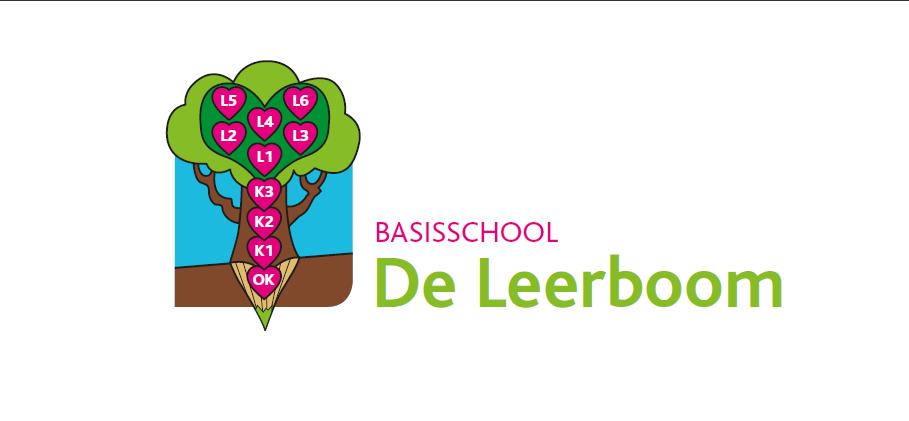 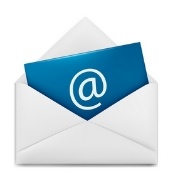 NIEUWSBRIEFWEEK 21/9 t.e.m. 25/9 